ITIL-KAPAZITÄTSPLANUNGSVORLAGE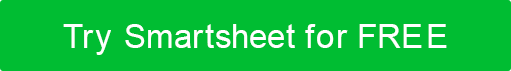 Das ITIL-Kapazitätsmanagement stellt sicher, dass die aktuelle Service- und Infrastrukturkapazität die Bereitstellung von Services auf der Grundlage vereinbarter Service-Level-Ziele unterstützen kann. Darüber hinaus kann die Kapazitätsplanung verwendet werden, um zusätzliche Ressourcen zu berechnen, die zur Unterstützung des zukünftigen Wachstums erforderlich sind. Diese Vorlage enthält die Informationen, die bei der Planung zukünftiger Kapazitäten am häufigsten verwendet werden.KAPAZITÄTSPLANUNGBei der Analyse der Dienste, die die IT für das Unternehmen bereitstellt, ist die Bewertung der Auswirkungen von Ausfallzeiten unerlässlich. Dieses Diagramm zur Analyse der geschäftlichen Auswirkungen kann verwendet werden, um die Kritikalität jedes Dienstes und die Gründe dafür vollständig zu verstehen.ANALYSE DER GESCHÄFTLICHEN AUSWIRKUNGENKAPAZITÄTSPLANUNGANALYSE DER GESCHÄFTLICHEN AUSWIRKUNGENDIENSTKAPAZITÄTSBEDARFPROZENTUALER ANSTIEG ERFORDERLICH PRO JAHRFASSUNGSVERMÖGEN SCHWELLEREAKTIONSPLANE-Mail-Speicher<Kapazitätsanforderungen><geschätzter Anstieg><Welche Kapazität erfordert eine Veränderung?><Was ist der Plan, wenn ein Schwellenwert erreicht ist?>DIENSTAUFPRALLKOSTEN DER WIRKUNGDETAILSInternetKritisch$5.000/StundeDie gesamte Organisation ist während der Geschäftszeiten auf den Internetzugang angewiesen. Ohne Internetzugang werden Vertriebs-, Support-, Buchhaltungs- und Forschungsabteilungen nicht in der Lage sein, ihre Arbeit zu erledigen, was zu einem Stopp der umsatzgenerierenden Aktivitäten führt. DIENSTKAPAZITÄTSBEDARFPROZENTUALER ANSTIEG ERFORDERLICH PRO JAHRFASSUNGSVERMÖGEN SCHWELLEREAKTIONSPLANDIENSTAUFPRALLKOSTEN DER WIRKUNGDETAILSVERZICHTSERKLÄRUNGAlle Artikel, Vorlagen oder Informationen, die von Smartsheet auf der Website bereitgestellt werden, dienen nur als Referenz. Obwohl wir uns bemühen, die Informationen auf dem neuesten Stand und korrekt zu halten, geben wir keine Zusicherungen oder Gewährleistungen jeglicher Art, weder ausdrücklich noch stillschweigend, über die Vollständigkeit, Genauigkeit, Zuverlässigkeit, Eignung oder Verfügbarkeit in Bezug auf die Website oder die auf der Website enthaltenen Informationen, Artikel, Vorlagen oder zugehörigen Grafiken. Jegliches Vertrauen, das Sie auf solche Informationen setzen, erfolgt daher ausschließlich auf Ihr eigenes Risiko.